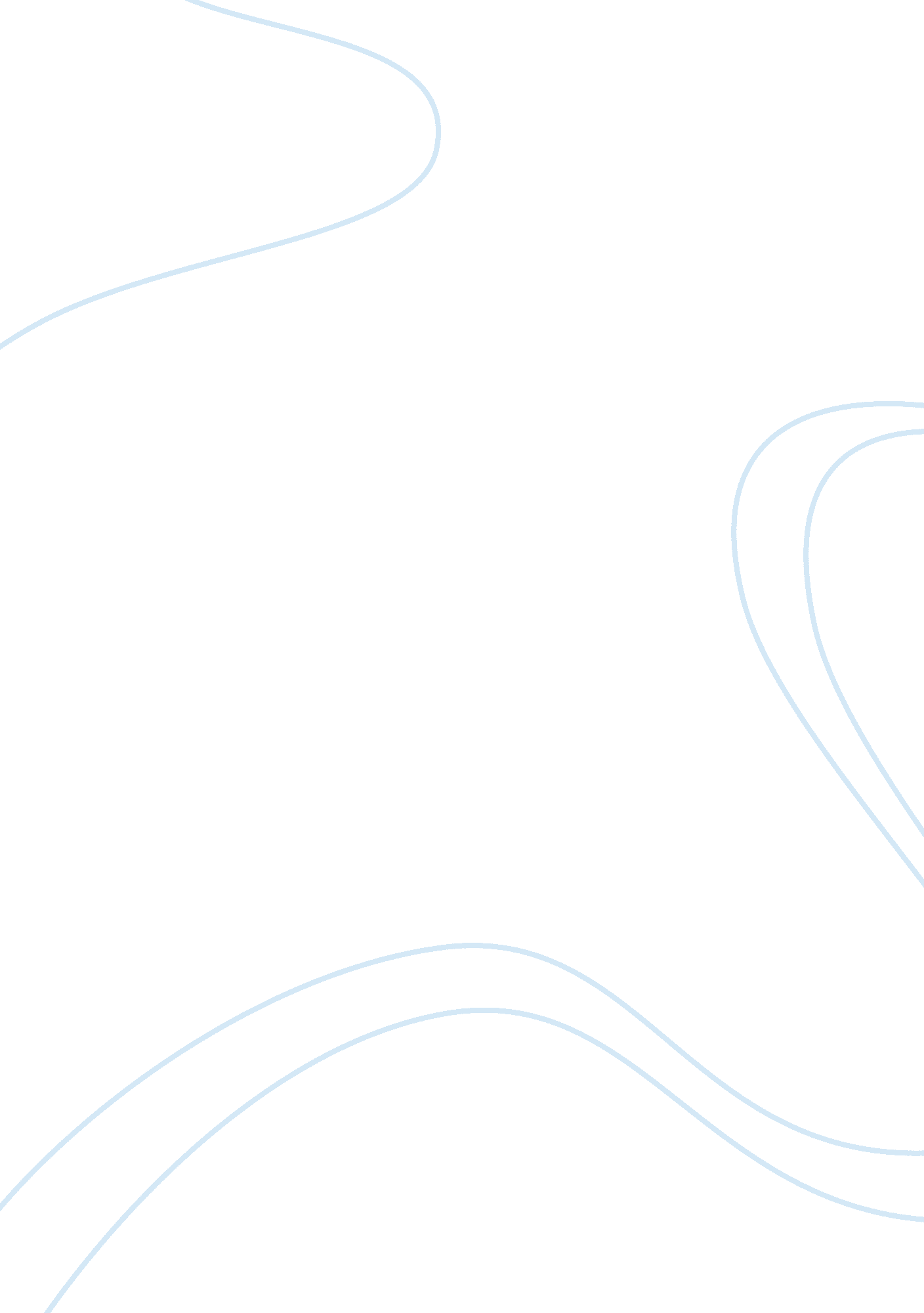 Unit 48 p3Experience, Human Nature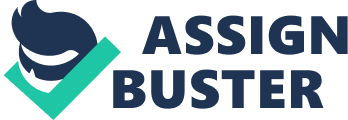 P3– Produce an Action plan for self- development and achievement of own personalgoalsShort-term goals Goals| How I will achieve these goals? | How long I think this will take to achieve? | Pass AS Level PE. | Do a large amount of revision and get the course work handed in by the end of term. | 2 weeks (course work)3 months (exam)| Pass AS LevelSociology. | Do revision and learn the key sociologists for each topic. | 3 months (exams)| Pass the 3 units of BTEC Level 3Healthand Social care. | Create a timetable and make deadlines for myself to get my work. | 3-4 months (coursework)| Pass my driving test. Get my coursework finished and savemoneyto pay for lessons. | 4 months – 1 year (theory and driving test)4 months (provisional license) | Get apart time job. | Apply online for jobs and look at job vacancy boards in shopping precincts. | Waiting for a response. | Long-term goals Goals| How I will achieve this? | How long I think this will take to achieve? | Pass AS and A2. | Do a lot of studying and revision for exams. | 1 year and 3 months (exams and course work)| Get into university. | Concentrate on coursework during AS and A2 and apply for a number of universities. 2 years (depending on my grades at A-Level)| Get a degree in sportscience. | Go to lectures and get work done on time. | 3-4 years (to complete Sixth form and go to university)| Get a decent paid job after university. | Graduate from university and apply for jobs such as PEteacher, Handball coach. | 4-5 years (to complete Sixth form, university and 1 year of work experience) | Have a nice house. | Save up a large amount of money and buy or rent a house or flat. | 10 years (to complete Sixth form, university, 1 year of work experience and get a job in teaching/coaching)| 